Human Reproduction Notes Why Reproduce?In order to ensure the ________________________of the __________________ and the continuation of life in general by producing __________________Asexual vs Sexual ReproductionRemember:Asexual reproduction:Can produce offspring __________________ needing a __________________Offspring are __________________ to parentsSexual reproduction:Requires __________________from a _____________and a __________________Offspring ____________________________________with each parent but are ________________________________to either oneStages of Human Development1) male and female __________________ (sperm and egg) come together (__________________) to form the __________________2) the zygote eventually develops into an __________________ (2 weeks)3) After 9-10 weeks the embryo develops into a __________________4) The child is born (__________________)5) The infant will __________________ into a toddler and child6) the child will become an __________________ and start to undergo __________________7) ____________________________________is reached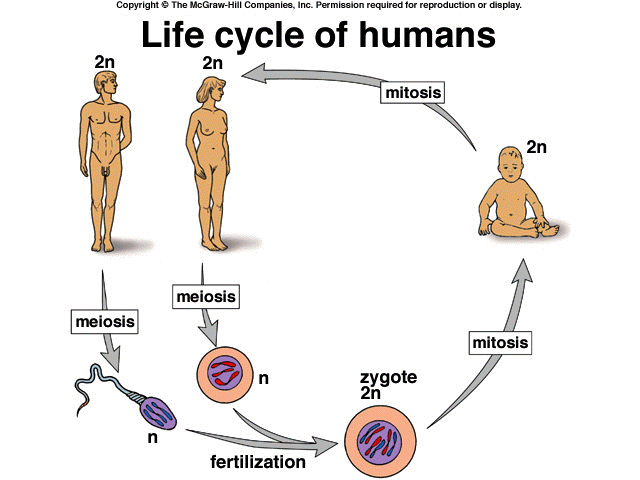 ________________________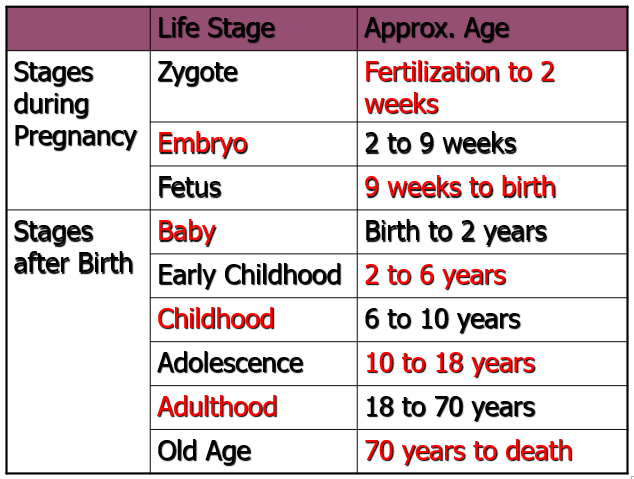 PubertyWhat is puberty?It is the ______________________________________________________that involves the changes that __________________ the human body to __________________When does it start?Usually between the ages of about __________________The start is marked by the increase in production of _____________________________HormonesWe often talk about hormones only in relation to puberty and sexual reproduction but there are ____________________________________of hormones. Hormones are ____________________________________that are released by glands into the __________________ and will ______________________________in particular organs or tissuesThey are also responsible for regulating:__________________________________________________________________________________________, etcTriggering puberty:Puberty is triggered by the production of 2 hormones from the ____________________:______________________________________________________ (FSH)____________________________________ (LH) LH and FSH stimulate:____________________________________in femalesProduction of __________________ and __________________ (sex hormones) in femalesProduction of __________________ in malesProduction of __________________ in males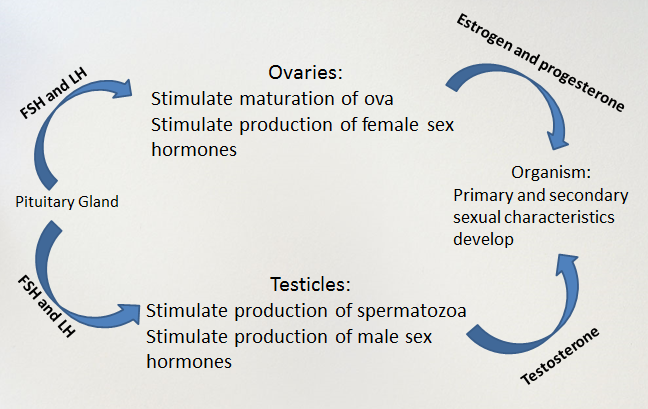 The release of these ______________________________ (estrogen, progesterone and testosterone) initiates a number of ________________and ______________________________Puberty in FemalesPrimary Sexual Characteristics____________________________________begins______________________________________________________Secondary Sexual Characteristics__________________ and ____________________________________appears__________________develop_____________________________ (wider hips)____________________________________accumulate on _____________ and __________________primarilyPuberty in MalesPrimary Sexual Characteristics______________________________________________________Secondary Sexual Characteristics__________________, __________________ and ________________________appears (“hairiness generally increases” p.143)Larynx enlarges causing the ____________________________________Skeletal ____________________________________– put on muscle______________________________________________________Helps with growth spurts!Male Reproductive System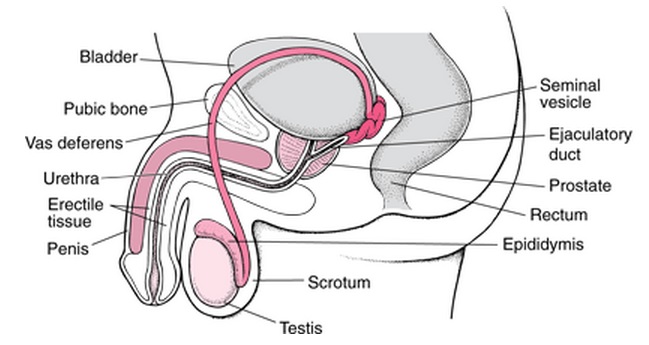 SpermatogenesisThe release of __________ during puberty starts the ________________________________ processCells inside the ____________________________________ (inside the testicles) called __________________undergo __________________ to produce __________________The cells that produce the spermatozoa  are constantly being __________________ and spermatogenesis is __________________This means a male can produce about _______________________________per dayErection and Ejaculation__________________ occurs as a result of ____________________________________The tissues around the penis __________________ with __________________After formation, sperm are pushed into the _________________________________where they are __________________When the erect penis is __________________, this causes the sperm to be pushed ____________________________________They accumulate in a bulge of the urethra along with different ____________________________________The mix of sperm and seminal fluids is called _______________________Following the stimulation of the penis, sperm are __________________ through the __________________ in a process called ____________________________The __________________ is also the passageway used for __________________To ensure that urine and sperm don’t mix there are _____________________________ that ____________________________________of both substances Female Reproductive System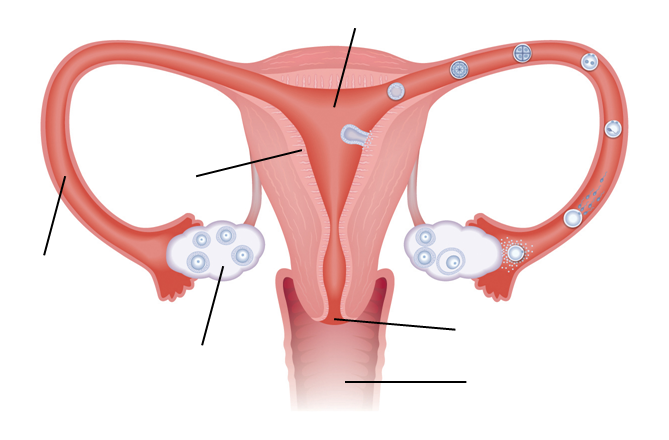 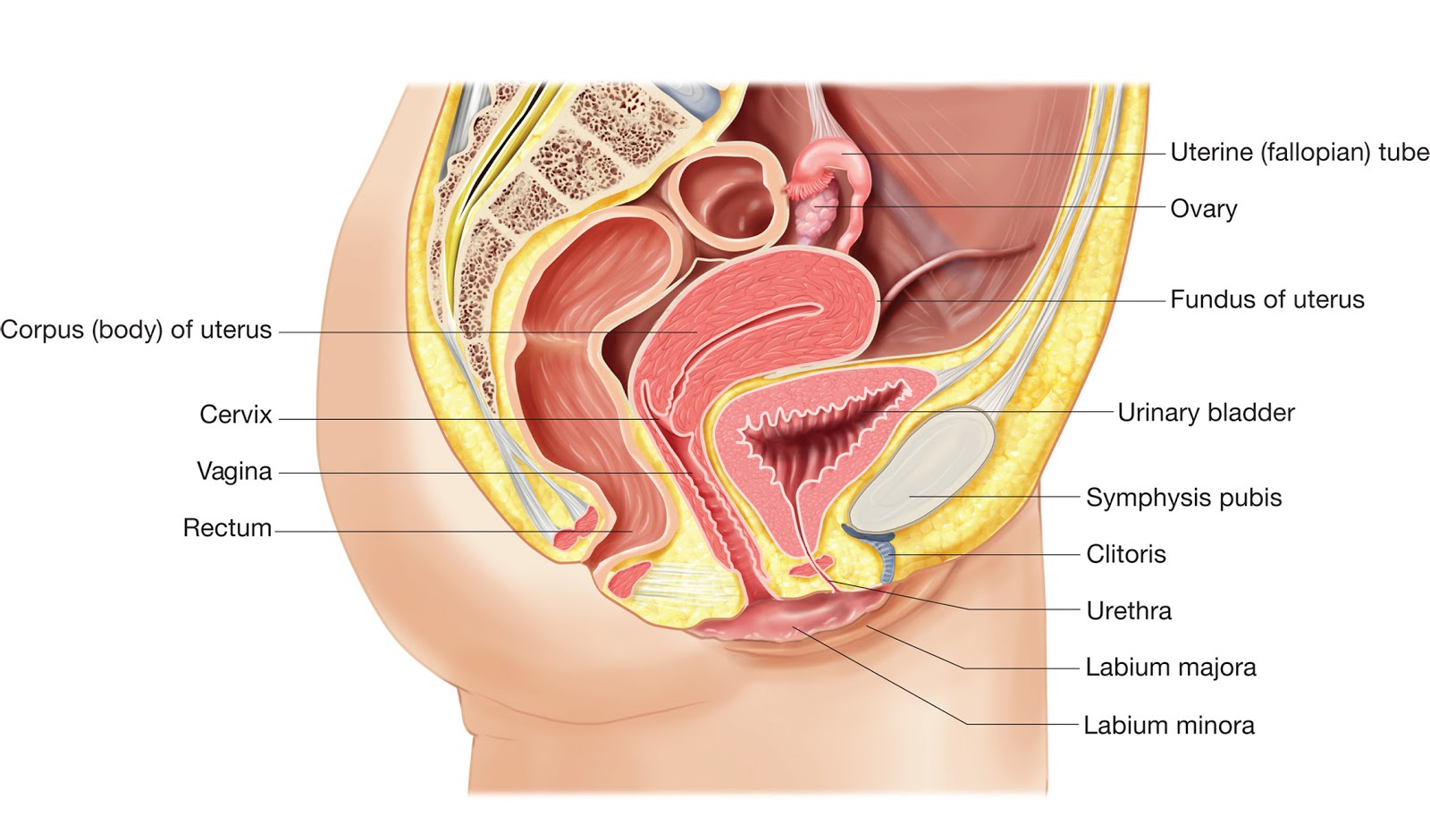 OogenesisBy the time a girl reaches ______________________she has around ______________________ (cells capable of becoming ova)These oocytes will undergo __________________ in order to produce the ___________Similar to the ___________________________ in the male that undergo meiosis to produce the __________________________Unlike sperm, ova are _____________________________being produced; a woman only gets _______________________ (she is born with them)Usually, only ____________________________________will mature into an _______________  and be released into the ____________________________________to be fertilizedIf more are released, this is how you get fraternal twins, triplets, etc.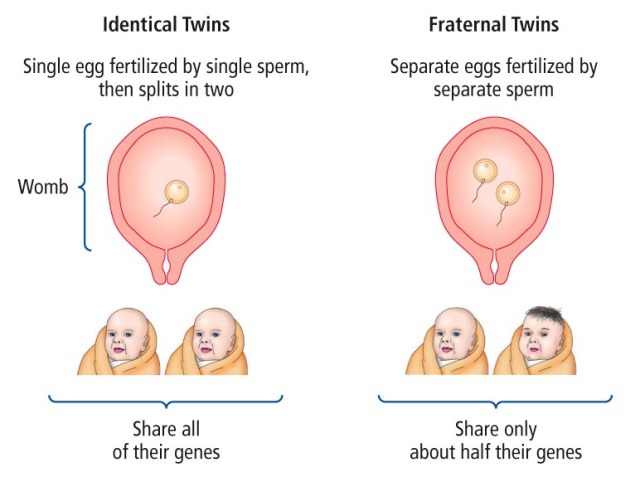 The Ovarian Cycle1) ___________ is secreted by the ____________________________________and stimulates the growth of an ____________________________________around the oocyte2) the __________________ starts to release more and more __________________3) __________________ levels cause the pituitary to release ________ along with ________which triggers the follicle to rupture and ____________________________________________________4) The follicle then turns into the ____________________________________and releases __________________  that will stop the release of more FSH and LH, and cause the uterine lining (__________________) to __________________5a) if the ovum is ____________________________the ________________________________ ______________________, and the ____________________________________from the uterus and is expelled through __________________5b) if the ovum is __________________the __________________ (fertilized ovum) will _____________ itself in the uterine wall and the corpus luteum will continue to produce progesterone until the placenta is fully formed The Menstrual CycleThe ____________________________________is trigged as a result of the ovarian cycle and ____________________________________The menstrual cycle has ____________________________________:The ____________________________________: period of __________________ due to the expulsion of the endometrium and the unfertilized ovumThe ____________________________________: the __________________ begins to the __________________, __________________ levels increase due to new ovarian follicleThe ____________________________________: endometrium continues to thicken, __________________________levels increase from the corpus luteum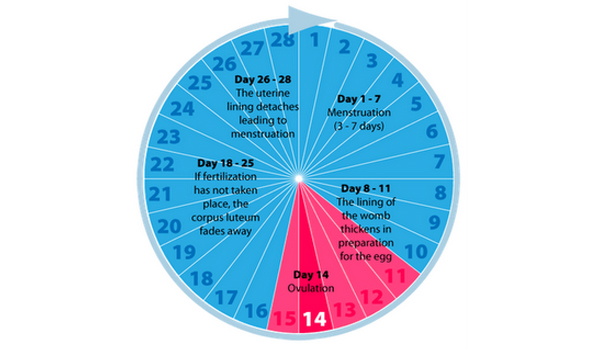 Assisted Reproductive Technologies (ARTs)Infertility________________________ is the __________________________________________ a child after 12 months of sexual relations _______________________________________ __________________To be eligible for ART in many places, a couple is considered to be infertile if they have not been able to conceive a child after 2 years of trying______________________________________consists of all the ___________________ ___________________used to help a woman become pregnantBenefits of ARTs______________________________________are able to have children______________________________________are able to have childrenConcerns of ARTsRisk of ______________________________________Very ___________________ for couple or government___________________ increase the risk of ovarian cancerMany ______________________________________and procedures3% increase in ______________________________________Frozen embryos need to eventually be ____________________________Risk of embryos being selected purely for ______________________________________ (ex. gender, eye colour) Types of ARTsPrimary vs Secondary Sexual CharacteristicsSexual characteristics are _______________________________________________ which indicate an individual’s __________________________________.____________________ sexual characteristics are the sexual characteristics that ___________________________________________________________________________________________________________________________________________ sexual characteristics are the ones that __________________  ____________________ (usually during ____________________)Ex: ____________________________________________________________FYINeed erection to ejaculate, but do NOT need to ejaculate if an erection occurs.There are approximately 350 million sperm/ejaculation.Sperm can live in a woman for ____________________________________ Ovarian StimulationOvarian StimulationHow does it work?Uses medication to ___________________ ____________________________(female takes hormones in the form of needles or pills) which stimulate the __________________ _____  ________ _______._________________________________________________________released each monthWhen is it used?Used when __________________________ _______ ________________________ or for women who ___________________________ _______________Artificial InseminationArtificial InseminationHow does it work?______________________________________ from a male, then washed and analyzed. It is then ______________________________________ ___________________on the day of ovulationUsually combined with Ovarian stimulationWhen is it used?Used when the _________________________ _______________________________because female’s cervical mucus kills sperm (too acidic) or when the males’s ___________________ (number) or __________________________ ________________ In Vitro FertilizationIn Vitro FertilizationHow does it work?The ovum is fertilized in a ________________  (outside the woman’s body)After 2-8 days of growth in the lab, _________  ______________________________________ to continue development until birthWhen is it used?Used when the ________________________ ___ ___________, ______________________________, or other methods have not workedSteps1) ______________________________________– the woman produces multiple mature ova which is collected2) ___________________and washing of ___________________3) _______________________________________________– ova and sperm placed together in a test tube where fertilization occurs4) _________________________________________________________– after 2-7 days the most developed embryos are transferred to the uterus (usually 2-4 at a time).  Un-transferred embryos can be frozen to be used laterSteps1) ______________________________________– the woman produces multiple mature ova which is collected2) ___________________and washing of ___________________3) _______________________________________________– ova and sperm placed together in a test tube where fertilization occurs4) _________________________________________________________– after 2-7 days the most developed embryos are transferred to the uterus (usually 2-4 at a time).  Un-transferred embryos can be frozen to be used laterFertilization Through Micro InjectionFertilization Through Micro InjectionHow does it work?Uses the same steps as In Vitro Fertilization BUT the _______________________________ ______________________________________ When is it used?Used when there is _____________________ ___________________or fertilization poses a problem or other methods have not worked.